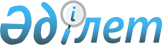 Об утверждении Положения о государственном учреждении "Отдел внутренней политики акимата Карабалыкского района"
					
			Утративший силу
			
			
		
					Постановление акимата Карабалыкского района Костанайской области от 2 сентября 2015 года № 244. Зарегистрировано Департаментом юстиции Костанайской области 2 октября 2015 года № 5921. Утратило силу постановлением акимата Карабалыкского района Костанайской области от 4 мая 2016 года № 99      Сноска. Утратило силу постановлением акимата Карабалыкского района Костанайской области от 04.05.2016 № 99.

      В соответствии со  статьей 31 Закона Республики Казахстан от 23 января 2001 года "О местном государственном управлении и самоуправлении в Республике Казахстан",  Указом Президента Республики Казахстан от 29 октября 2012 года № 410 "Об утверждении Типового Положения государственного органа Республики Казахстан", акимат Карабалыкского района ПОСТАНОВЛЯЕТ:

      1. Утвердить прилагаемое  Положение о государственном учреждении "Отдел внутренней политики акимата Карабалыкского района".

      2. Государственному учреждению "Отдел внутренней политики акимата Карабалыкского района" обеспечить перерегистрацию в органах юстиции в соответствии с действующим законодательством Республики Казахстан.

      3. Настоящее постановление вводится в действие по истечении десяти календарных дней после дня его первого официального опубликования. 

 Положение
о государственном учреждении
"Отдел внутренней политики акимата Карабалыкского района"      1. Общие положения

      1. Государственное учреждение "Отдел внутренней политики акимата Карабалыкского района" является государственным органом Республики Казахстан, осуществляющим руководство в сфере внутренней политики.

      2. Государственное учреждение "Отдел внутренней политики акимата Карабалыкского района" имеет ведомство: коммунальное государственное учреждение "Центр молодежных инициатив "Жас әлем" отдела внутренней политики акимата Карабалыкского района".

      3. Государственное учреждение "Отдел внутренней политики акимата Карабалыкского района" осуществляет свою деятельность в соответствии с  Конституцией и законами Республики Казахстан, актами Президента и Правительства Республики Казахстан, иными нормативными правовыми актами, а также настоящим  Положением.

      4. Государственное учреждение "Отдел внутренней политики акимата Карабалыкского района" является юридическим лицом в организационно-правовой форме государственного учреждения, имеет печати и штампы со своим наименованием на государственном языке, бланки установленного образца, в соответствии с законодательством Республики Казахстан счета в органах казначейства.

      5. Государственное учреждение "Отдел внутренней политики акимата Карабалыкского района" вступает в гражданско-правовые отношения от собственного имени.

      6. Государственное учреждение "Отдел внутренней политики акимата Карабалыкского района" имеет право выступать стороной гражданско-правовых отношений от имени государства, если оно уполномочено на это в соответствии с законодательством.

      7. Государственное учреждение "Отдел внутренней политики акимата Карабалыкского района" по вопросам своей компетенции в установленном законодательством порядке принимает решения, оформляемые приказами руководителя государственного учреждения "Отдел внутренней политики акимата Карабалыкского района" и другими актами, предусмотренными законодательством Республики Казахстан.

      8. Структура и лимит штатной численности государственного учреждения "Отдел внутренней политики акимата Карабалыкского района" утверждаются в соответствии с действующим законодательством.

      9. Местонахождение юридического лица: 110900, Республика Казахстан, Костанайская область, Карабалыкский район, поселок Карабалык, улица Космонавтов, 31.

      10. Полное наименование государственного органа - государственное учреждение "Отдел внутренней политики акимата Карабалыкского района".

      11. Настоящее  Положение является учредительным документом

      государственного учреждения "Отдел внутренней политики акимата Карабалыкского района".

      12. Финансирование деятельности государственного учреждения "Отдел внутренней политики акимата Карабалыкского района" осуществляется из местного бюджета.

      13. Государственному учреждению "Отдел внутренней политики акимата Карабалыкского района" запрещается вступать в договорные отношения с субъектами предпринимательства на предмет выполнения обязанностей, являющихся функциями государственного учреждения "Отдел внутренней политики акимата Карабалыкского района".

      Если государственному учреждению "Отдел внутренней политики акимата Карабалыкского района" законодательными актами предоставлено право осуществлять приносящую доходы деятельность, то доходы, полученные от такой деятельности, направляются в доход государственного бюджета.

      2. Миссия, основные задачи, функции,

      права и обязанности государственного органа

      14. Миссией государственного учреждения "Отдел внутренней политики акимата Карабалыкского района" является содействие развитию и совершенствованию государственной политики в сфере внутренней политики, направленной на консолидацию жителей района на основе единого понимания стоящих перед нацией стратегических задач, укрепление государственности и формирование социального оптимизма граждан.

      15. Задачи:

      1) обеспечение, реализация исполнения в районе местными органами государственного управления внутренней политики государства в соответствии с Законами Республики Казахстан, актами и поручениями Президента, Правительства Республики Казахстан, относящимися к компетенции государственного учреждения "Отдел внутренней политики акимата Карабалыкского района";

      2) участие в укреплении демократических институтов общества, разъяснение и пропаганда основных приоритетов Стратегии развития Казахстана, ежегодных Посланий Главы государства народу Казахстана;

      3) последовательное осуществление политики государства на территории Карабалыкского района в отношении религий, молодежных, неправительственных объединений района, осуществление связи с политическими партиями;

      4) иные задачи, установленные законодательством Республики Казахстан.

      16. Функции:

      1) разъяснение и пропаганда политики Президента Республики

      Казахстан, программ Правительства Республики Казахстан, постановлений

      акиматов области и района, решений и распоряжений акимов области и района;

      2) реализация государственной информационной политики, координация деятельности районных средств массовой информации по выполнению государственного заказа по ее проведению;

      3) изучение и анализ религиозной ситуации в Карабалыкском районе, проведение разъяснительной работы на местном уровне по вопросам религии;

      4) осуществление работы по реализации молодежной политики Карабалыкского района, содействие развитию молодежных и детских объединений, проведение молодежных мероприятий;

      5) оказание государственных услуг согласно реестру государственных услуг, оказываемых юридическим лицам и обеспечение оказания входящих в компетенцию отдела электронных государственных услуг;

      6) осуществлять сотрудничество с некоммерческими организациями;

      7) осуществлять контроль за использованием (установлением, размещением) государственных символов Республики Казахстан на территории Карабалыкского района;

      8) иные полномочия, возлагаемые на местные исполнительные органы законодательством Республики Казахстан.

      17. Права и обязанности:

      1) соблюдать нормы действующего законодательства Республики Казахстан;

      2) проводить анализ общественно-политической ситуации в районе;

      3) запрашивать от государственных органов и должностных лиц, иных организаций и граждан информацию, необходимую для выполнения своих функций, привлекать работников государственных органов и иных организаций к участию в подготовке вопросов, относящихся к компетенции государственного учреждения "Отдел внутренней политики акимата Карабалыкского района", создавать временные рабочие группы для выработки соответствующих предложений;

      4) исполнять качественно, в срок акты и поручения Президента, Правительства и иных центральных исполнительных органов, а также акима и акимата района;

      5) иные права в соответствии с действующим законодательством.

      3. Организация деятельности государственного органа

      18. Руководство государственного учреждения "Отдел внутренней политики акимата Карабалыкского района" осуществляется руководителем отдела, который несет персональную ответственность за выполнение возложенных на государственное учреждение "Отдел внутренней политики акимата Карабалыкского района" задач и осуществление им своих функций.

      19. Руководитель государственного учреждения "Отдел внутренней политики акимата Карабалыкского района" назначается на должность и освобождается от должности акимом района в соответствии с действующим законодательством Республики Казахстан.

      20. Полномочия руководителя:

      1) представляет государственное учреждение "Отдел внутренней политики акимата Карабалыкского района" в государственных органах, иных организациях;

      2) организует и руководит работой государственного учреждения "Отдел внутренней политики акимата Карабалыкского района", несет персональную ответственность за выполнение возложенных на него функций и задач;

      3) несет персональную ответственность за проводимую в государственном учреждении "Отдел внутренней политики акимата Карабалыкского района" работу по противодействию коррупции;

      4) определяет обязанности и круг полномочий работников государственного учреждения "Отдел внутренней политики акимата Карабалыкского района";

      5) назначает на должности и освобождает от должностей работников государственного учреждения "Отдел внутренней политики акимата Карабалыкского района", в соответствии с действующим законодательством;

      6) в установленном законодательством порядке решает вопросы поощрения, оказания материальной помощи, наложения дисциплинарных взысканий;

      7) без доверенности действует от имени государственного учреждения "Отдел внутренней политики акимата Карабалыкского района";

      8) утверждает план финансирования государственного учреждения "Отдел внутренней политики акимата Карабалыкского района" по обязательствам и платежам, структуру и штатное расписание, издает приказы и дает указания обязательные для исполнения;

      9) осуществляет иные полномочия в соответствии с законодательством Республики Казахстан.

      4. Имущество государственного органа

      21. Государственное учреждение "Отдел внутренней политики акимата Карабалыкского района" может иметь на праве оперативного управления обособленное имущество в случаях, предусмотренных законодательством.

      Имущество государственного учреждения "Отдел внутренней политики акимата Карабалыкского района" формируется за счет имущества, переданного ему собственником, а также имущества (включая денежные доходы), приобретенного в результате собственной деятельности и иных источников, не запрещенных законодательством Республики Казахстан.

      22. Имущество, закрепленное за государственным учреждением "Отдел внутренней политики акимата Карабалыкского района", относится к коммунальной собственности.

      23. Государственное учреждение "Отдел внутренней политики акимата Карабалыкского района" не вправе самостоятельно отчуждать или иным способом распоряжаться закрепленным за ним имуществом и имуществом, приобретенных за счет средств, выданных ему по плану финансирования, если иное не установлено законодательством.

      5. Реорганизация и упразднение государственного органа

      24. Реорганизация и упразднение государственного учреждения "Отдел внутренней политики акимата Карабалыкского района" осуществляются в соответствии с законодательством Республики Казахстан.


					© 2012. РГП на ПХВ «Институт законодательства и правовой информации Республики Казахстан» Министерства юстиции Республики Казахстан
				
      Аким района

А. Исмагулов
Утверждено
постановлением акимата
от 2 сентября 2015 года
№ 244